Группа № 11. Тема «Посуда».Приложение № 1. Тема: Посуда.Заполните вместе с ребенком таблицу, ребёнок называет, вы записываете:Попросите ребенка закончить предложение, его ответы запишите:Не бывает чайника без…(носика)Не бывает терки без…Не бывает кастрюли без …Не бывает сковородки без…Не бывает ножа без…     3. Нарисуйте вместе с ребенком любой предмет посуды и составьте об этом предмете посуды рассказ по плану:- Что это?- К какому виду посуды относится?- Из каких частей состоит?- Какого цвета? Размера?- Из какого материала изготовлен?- Для чего нужен?     4. Найти столовые приборы, о которых думает мальчик Петя.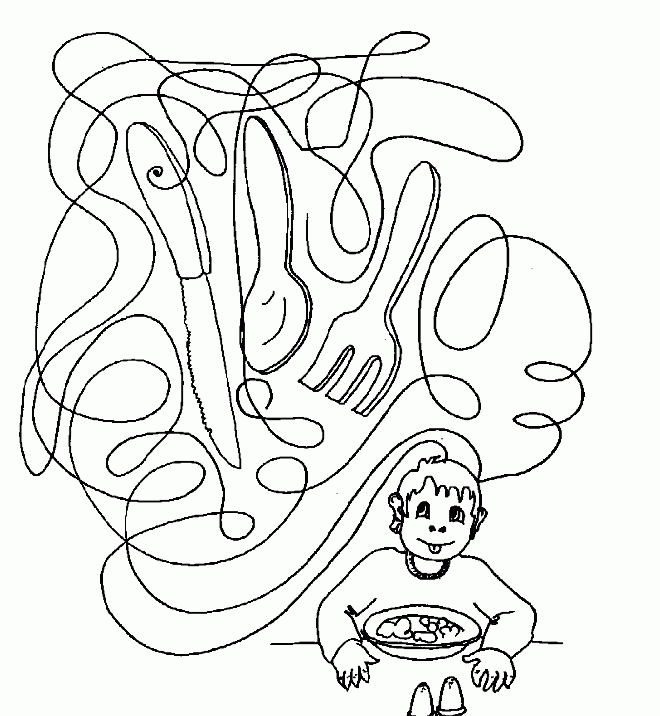 Приложение № 2. Тема: Звуки Х, Хь и буква Х.1.Найди и обозначь место звука  Х  в словах (начало, середина, конец) кругом и раскрась его соответствующим цветом.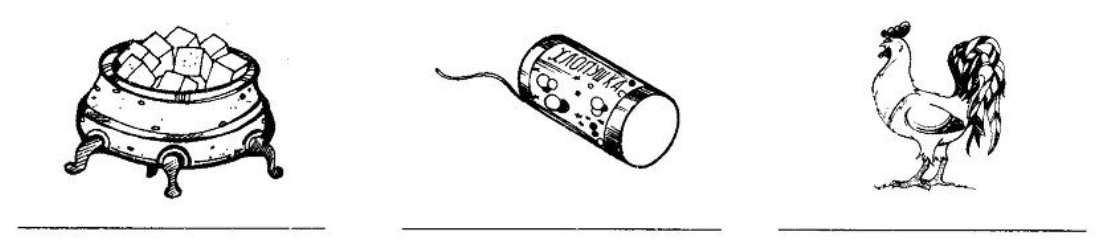 2. Раскрась звуковые домики для слов. Из скольких комнат состоят домики?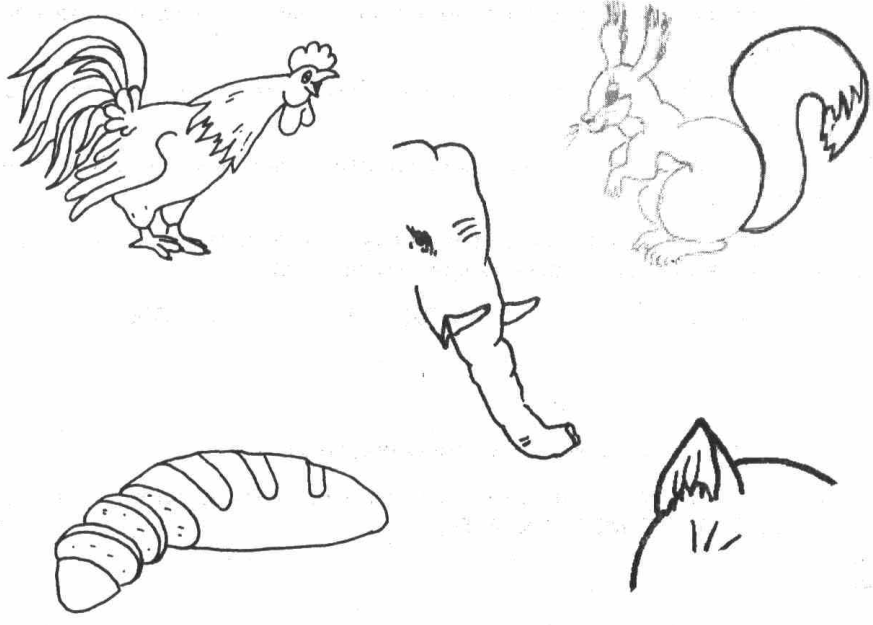 ___________           __________           ___________3. Подели слова на слоги (отхлопай название каждой картинки). Назови самое длинное слово. Раскрась эту картинку.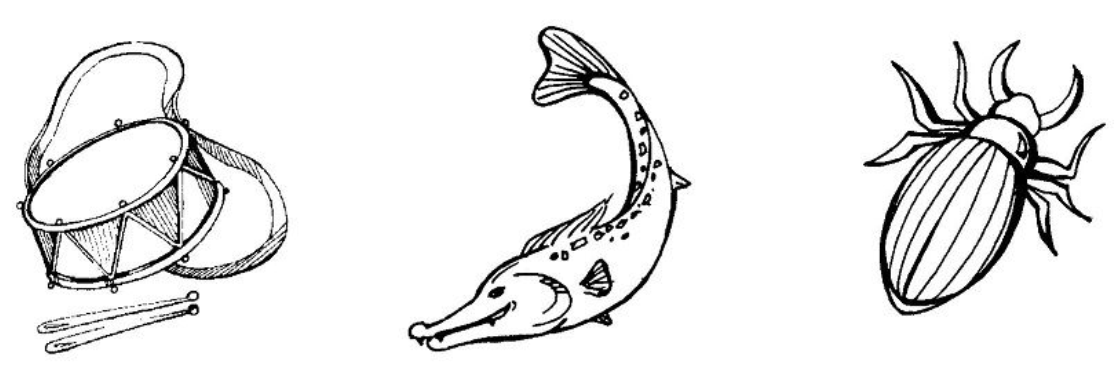 4.	Читать слоги и слова:АХ    ОХ     УХ      ИХ     ЫХ      ХО-МА   ХА- ТАХА     ХО     ХУ      ХИ      ХЫ      МОХ       УХАОбразовательная деятельность.Ссылка на материалХудожественно-эстетическое развитиеРисование на тему «Чайник» Познакомить детей с гжельской росписью. https://www.youtube.com/watch?v=3d__Ya_1a-Y Художественно-эстетическое развитиеЛепка «Чайный сервиз»https://www.youtube.com/watch?v=dJWOjfLOXQA Речевое развитиеТема: Посуда.См. Приложение № 1.Обучение грамотеТема: Звуки Х, Хь и буква Х.См. Приложение № 2. Чтение художественной литературы.В. Драгунский «Хитрый способ»Учить детей понимать и анализировать рассказ.https://www.youtube.com/watch?v=hRnrKMIzrKk Развитие элементарных математических представленийСовершенствовать навыки счёта двойками. Прямой и обратный стчет в пределах 10. Столовая посудаКухонная посудаЧайная посуда